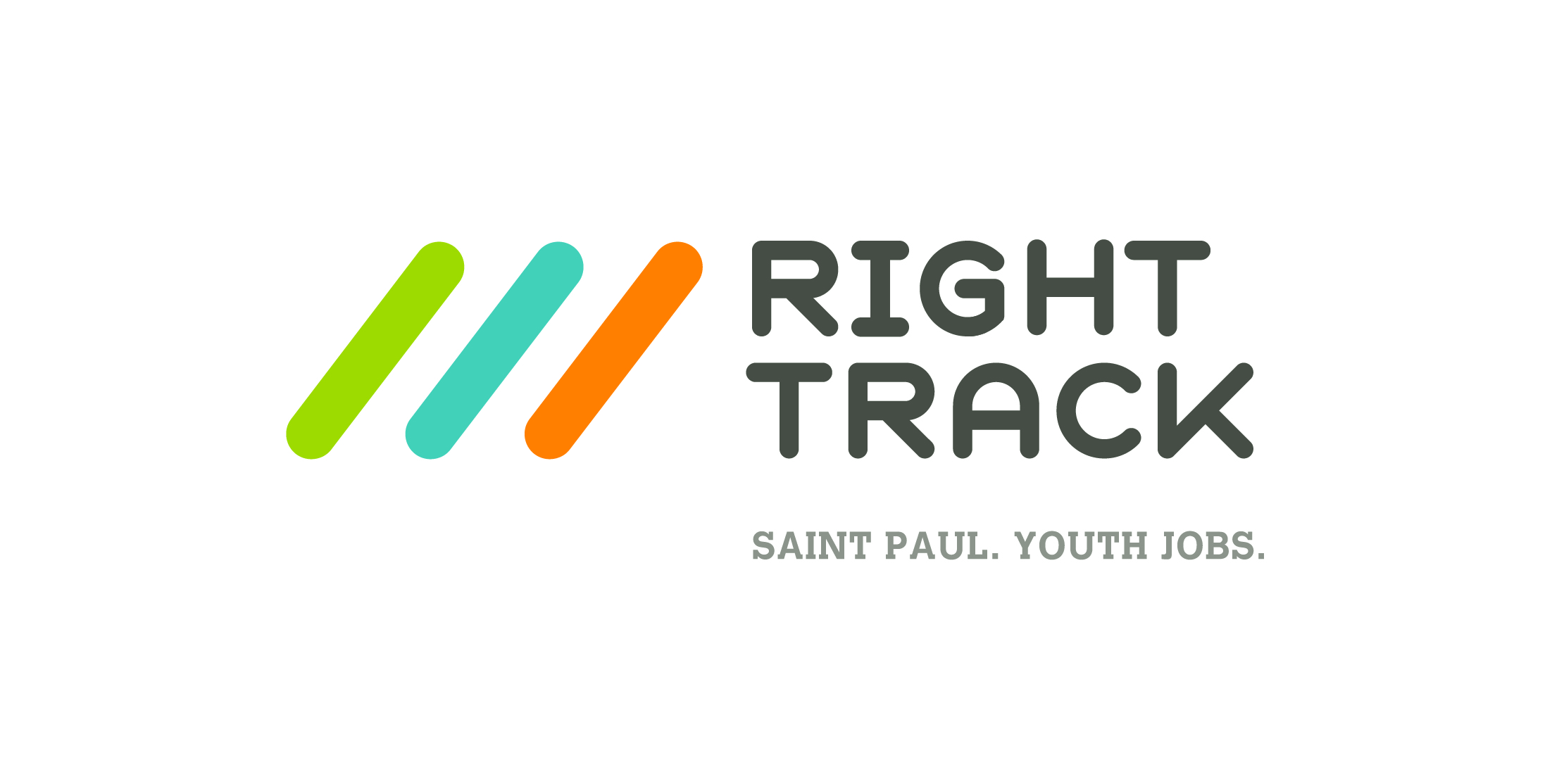 Potential Questions to AskFeel free to use this sheet to help ask questions for our guests. Even though we have this list, feel free to ask your own questions.  How did you find your city job? (i.e. online, through a friend etc)? What is a typical day or week like for someone in our occupation?What is the biggest challenge you had to overcome when finding a job?How did your high school experience impact where you are today?How did you arrive in your current position?What’s the best thing about your job?What are the biggest challenges in your job?Does your current job require a 4-year degree?How has networking impacted your personal and professional career?Have you ever felt “stuck” in your position? – if so, what did you do to get “unstuck”?What kind of trainings/professional development have you done on your own (self-initiated)?What skills do you think are necessary to be the best at your position/any position?What can we do now to prepare ourselves for a professional career?How would you recommend someone break into this field?What are the advantages and disadvantages of this field?